PLAYER & TEAM OFFICIALACCREDITATION FORMPlease complete and return this form to informacionpublica@badminton.com.gt ,  gt.tecnica2023@gmail.com , tecnicabadguate@gmail.com, mierjoseduardo@gmail.com   not later than 
August 19, 2024 Please fill up the form and send Photo as per requirement.  Please take note that we will not accept Selfie Photo.  Please refer to Photo sample below.This accreditation form is for Athletes, Coaches, Physiotherapists, Doctors and technical delegates.Please type clearly in CAPITAL LETTERS.SAMPLE :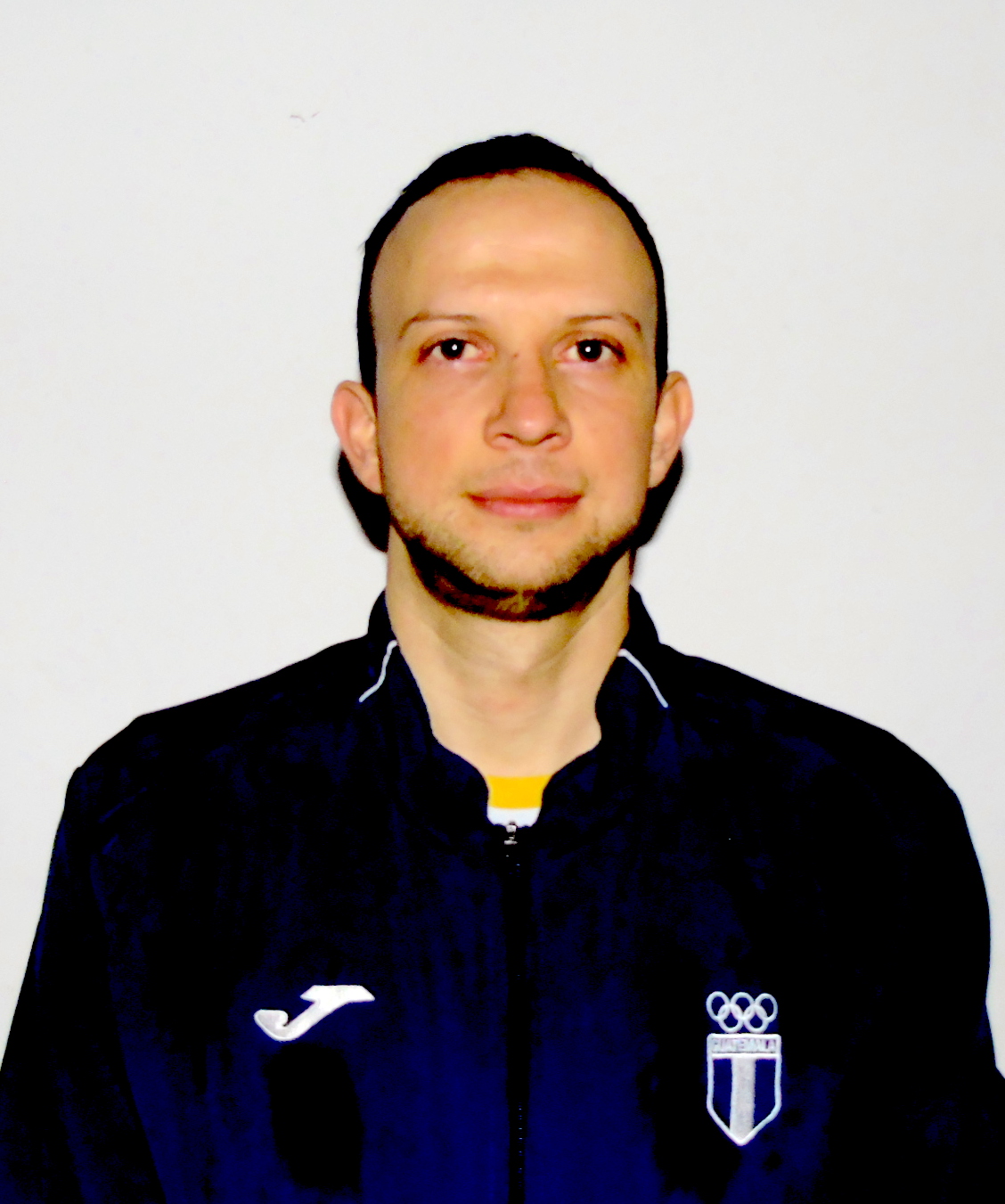 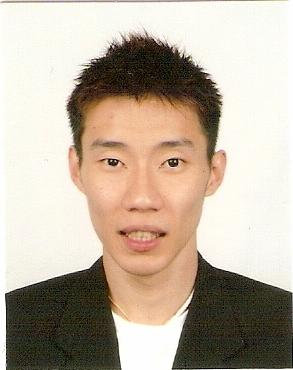 Name of Member Association:  Contact Person:  MOBILE NUMBER:  PHONE NUMBER:         E-:  No.FULL NAMEOfficial Position(Player, Coach, Physiotherapist, Nutritionist, Masseur, etc.)123456789101112131415